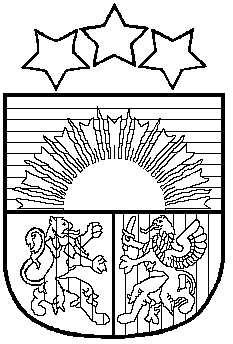 LATVIJAS REPUBLIKAPRIEKULES NOVADA PAŠVALDĪBAS DOMEReģistrācijas Nr. , Saules iela 1, Priekule, Priekules novads, LV-3434, tālrunis , e-pasts: dome@priekulesnovads.lvAPSTIPRINĀTIar Priekules novada pašvaldības domes 2018.gada 31.maijalēmumu Nr.272 (prot.Nr.7)NOTEIKUMIPriekulē‘’Par kārtību, kādā Priekules novada pašvaldībā piešķiramas biļetes uz vispārējo latviešu Dziesmu un deju svētku un Latvijas skolu jaunatnes dziesmu un deju svētku koncertiem’’1. Vispārīgie jautājumi1.1. Šie noteikumi nosaka kārtību, kādā piešķiramas  LNKC piešķirtajās kvotās pašvaldības iepirktās biļetes uz Vispārējo latviešu Dziesmu un deju svētku un Latvijas skolu jaunatnes dziesmu un deju svētku koncertiem (turpmāk tekstā  - Svētki). Biļešu piešķiršanas kritēriji  Kolektīva, kas piedalās Svētkos, mākslinieciskajam vadītājam ar dzīvesbiedru - par ieguldījumu novada pašdarbības mākslas attīstībā. Kolektīva, kas piedalās Svētkos, kultūras vai izglītības iestādes vadītājam ar dzīvesbiedru - par ieguldījumu novada pašdarbības mākslas attīstībā. Kultūras vai izglītības iestādes vadītājam ar dzīvesbiedru - par ieguldījumu pašdarbības mākslas attīstībā konkrētajā iestādē, sekmējot arī tautas mākslas attīstību novadā.Novada Kultūras un Izglītības vadītājiem (svētku koordinatoriem) ar dzīvesbiedru - par ieguldījumu svētku sagatavošanā, piešķirot iespēju klātienē vērtēt sava novada mākslinieciskās pašdarbības kolektīvu ieguldījumu svētku norisē, kā arī, lai klātienē sniegtu operatīvu atbalstu novada kolektīvu dalībniekiem.Pašvaldības domes kultūras komitejas deputātiem ar dzīvesbiedriem - lai dotu iespēju novērtēt novada mākslinieciskās pašdarbības kolektīvu sasniegumus valsts mērogā.Kolektīvu dalībnieku vecākiem - lai novērtētu bērnu un skolēnu mākslinieciskās pašdarbības kolektīvu sasniegumus valsts mērogā un sniedzot atbalstu kolektīvu dalībniekiem.Citu pašvaldības iestāžu vadītājiem - lai stimulētu patriotisma izaugsmi, lepnumu par dzimto vietu un sekmētu piederības sajūtu Priekules novadam.Novada iedzīvotājiem – ar individuālu pamatojumu par biļešu piešķiršanas nepieciešamību.Pēc LNKC kvotām iepirkto koncertu biļešu piešķiršanas secība:Pēc biļešu iepirkuma Svētku koordinators sagatavo  Priekules novada domes Izglītības, kultūras un sporta komitejai sarakstu ar ierosinājumu par biļešu piešķiršanu konkrētām personām.Pēc Izglītības, kultūras  un sporta komitejas pieņemtā lēmuma par koncertu biļešu piešķiršanu konkrētām personām, Svētku koordinators sagatavo biļešu nodošanas - saņemšanas aktu, norādot tajā saņēmēja vārdu, uzvārdu, amatu/statusu, un parakstu par biļešu saņemšanu.Dokumenti, kas saistīti ar pašvaldības iepirkto biļešu nodošanu konkrētām personām:3.3.1.Svētku koordinatora sagatavotais pretendentu saraksts;3.3.2.Izglītības, kultūras un sporta komitejas lēmums;3.3.3.biļešu saņemšanas - nodošanas akts, kas tiek pievienots grāmatvedības dokumentam par biļešu iegādi. Pašvaldības domes priekšsēdētāja						Vija Jablonska